 Fiche  d’inscription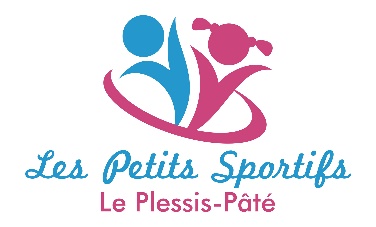 Saison 2023 – 2024Renouvellement |__|          Nouvelle adhésion |__|     Classe en 2023/2024:  PS  |__|  MS  |__| GS  |__|   CP |__| CE1 |__| CE2 |__| CM1 |__| CM2  |__|   Nom :  							Prénom : Date de naissance : |___|___|______|   sexe : |___|Adresse :                                                                                    Code postal :                                       Ville :                 Nom du second parent (si diffèrent de l’enfant) : E-mail : Pour une nouvelle adhésion : Merci de nous envoyer un e-mail pour nous confirmer votre adresse mail : lespetitssportifs@gmail.comTéléphone : parent 1 : |0__|___|___|___|___|          parent 2 : |0__|___|___|___|___|Pour les séances de piscine, nous avons besoin que 5 à 6 parents par groupe se rendent disponible à tour de rôle (2 ou 3 à chaque séances), toute au long de l’année. Cela étant un engagement que nous savons contraignant, une remise de 20% sera appliquée sur l’inscription à la piscine après validation par le bureau des PSPP. Dans le cas où il n’y aurait pas assez de parents référents, nous serons dans l’obligation de prendre un éducateur supplémentaire, ce qui augmentera le coût de l’adhésion.Disponible ou non: _________________________________________________________________________________La demande d’attestation (CE/Caf) sera à envoyer par mail : lespetitssportifs@gmail.comJe, soussigné(e), M. et/ou Mme  ___________________________________ certifie avoir lu et accepté le règlement intérieur de l’association concernant l’enfant __________________________________________________.Fait à ______________________________ le ____/____/_______Signature du responsable légal :Les dossiers d'inscription peuvent être adressés, jusqu’au 10 août 2023 au plus tard,à ASSOCIATION LES PETITS SPORTIFS ● 28 rue Adrienne Bolland - 91220 Le Plessis Pâté Au-delà de cette date, les inscriptions devront se faire au Forum des Associations le 9 septembre 2023 de 9h à 12h. TOUS DOSSIER INCOMPLET NE SERA NI TRAITE, NI MIS EN LISTE D’ATTENTEPour tout renseignement, veuillez contacter lespetitssportifs@gmail.comPlanning des activités par année de naissance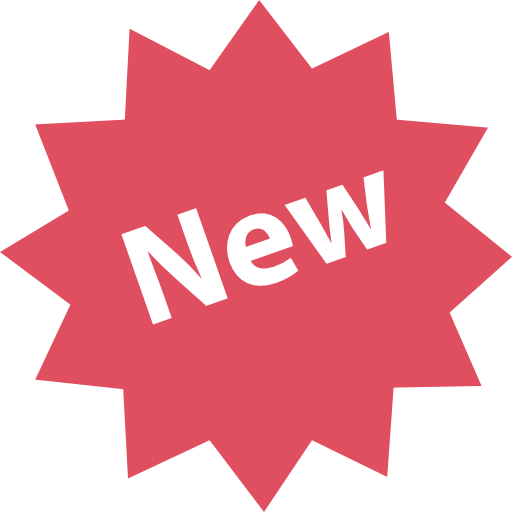 Tableau d’aide au paiementRèglement intérieurLES PETITS SPORTIFS est une association loi 1901 à but non lucratif. Agréée Jeunesse et Sports, elle a pour objet de permettre aux enfants, de 9 mois à 11 ans de découvrir de multiples activités sportives, sans esprit de compétition.ARTICLE 1 – ObjetChaque adhérent (et le responsable légal pour les mineurs) doit prendre connaissance du règlement intérieur et en respecter les consignes.Le présent règlement est applicable à tous les membres de l’association qui par le fait de l’adhésion, acceptent sans réserve les dispositions suivantes.Le présent règlement peut être modifié par le conseil d'administration, qui le fera alors approuver par l'Assemblée Générale.ARTICLE 2 – AdhésionLa pré-inscription est validée uniquement si le dossier est complet.Au forum des associations, seuls les dossiers complets seront validés. Les dossiers incomplets seront sur liste d’attente, en attente des pièces manquantes et sous réserve de places disponibles.La cotisation et le montant dû au titre de la participation aux activités doivent être versés à l’inscription dans sa totalité. Les coupons sport et les chèques ANCV sont acceptés, cependant ils doivent être versés en une seule fois au moment de l’inscription.La saison sportive est fonction du calendrier scolaire, et s’étend de septembre (post forum des associations) à fin juin.Le renouvellement de l'inscription n'est pas systématique. Une demande d’inscription doit être formulée pour chaque saison sportive.L’association se réserve le droit d’affilier ses adhérents à la Fédération correspondant aux activités pratiquées.ARTICLE 3 – Séance d'essaiUne séance d’essai est accordée. Les désistements doivent être formulés durant la deuxième semaine du calendrier de la saison.Une enveloppe timbrée vous sera demandée pour toute demande de restitution du dossier.ARTICLE 4 – Etat d'espritLes Petits Sportifs du Plessis Pâté se doit d'être une association respectueuse d'un esprit sportif originel et de l'éthique sportive. Aussi, tout adhérent s'engage à entretenir bon esprit, gaieté, fair-play et respect des autres.ARTICLE 5 – Sécurité – Utilisation des locauxLes locaux (salles de sport et vestiaires) sont mis à notre disposition par la municipalité du Plessis Pâté pour les activités pratiquées au gymnase Le Colombier, et la communauté Cœur d'Essonne Agglomération pour les activités aquatiques.Il est interdit de pénétrer dans les locaux en dehors des heures de cours, sans autorisation des responsables (Professeur ou membre du Bureau). Chacun est tenu de respecter les locaux, le matériel ainsi que la propreté des lieux. Concernant l'activité aquatique, l'association et ses adhérents sont soumis au Règlement intérieur de la piscine de Brétigny-sur-Orge (piscine du Cœur d'Essonne Agglomération).ARTICLE 6 – QS Sport - Fonctionnement interne - Organisation (Article A.231-2 de la loi n° 2022-296 du 2 mars 2022) L’obligation de présenter un Certificat médical a été supprimée, seule est exigée la présentation d’une attestation du renseignement d’un questionnaire de santé (cf article A.231-2) pour lequel il a été répondu par la négative à l’ensemble des questions. Dans le cas contraire, une réponse positive à au moins une des questions nécessite une consultation médicale, muni dudit questionnaire, à l’issue de laquelle un certificat médical pourra éventuellement être délivré et présenté à la l’association. Le certificat reste conseillé en cas de pathologie connue et obligé pour les sports de combat. L’association se décharge de toute responsabilité en cas de problème de santé liée à la pratique sportive. Pour le bon déroulement des cours, les enfants sont tenus de respecter les horaires fixés en début d’année.L’enfant doit être prêt 5 min avant le début du cours et être récupéré par son accompagnateur dès la sortie du cours.Des vestiaires sont tenus à la disposition des enfants, toutefois il est conseillé de ne pas y laisser d’objets de valeur. Merci de retirer aux enfants les bijoux qui peuvent représenter un danger pendant la pratique des activités. L’association ne saurait être tenue pour responsable de la perte ou disparition des objets et effets personnels.Merci de veiller à la pause toilette avant chaque début de cours afin de perturber le moins possible le déroulement des activités, et de fournir à votre enfant une bouteille d’eau portant son nom.Les parents n’assistent pas aux cours à l’exception des manifestations organisées par l’Association ou autorisation exceptionnelle du personnel encadrant. Cette mesure (imposée par le plan Vigipirate toujours en vigueur) est également nécessaire dans l’intérêt des enfants afin de ne pas perturber leur concentration.Des portes ouvertes sont organisées 2 fois par an, pour que les parents puissent voir leurs enfants évoluer dans le cadre de l’activité.Afin de présenter l’association et rendre compte de son activité, vous nous autorisez à photographier les enfants lors des cours ou manifestations sportives, et à les publier dans les différents supports de communication de l’association y compris le site internet www.petits-sportifs.fr et les réseaux sociaux. Dans le cas où vous ne souhaiteriez pas que votre enfant soit photographié, veuillez-nous le faire savoir par mail : lespetitssportifs@gmail.comARTICLE 7 – Vacances scolairesPendant les vacances scolaires, les activités sportives sont suspendues.ARTICLE 8 – ResponsabilitéLors de l’inscription, les parents doivent fournir leurs coordonnées permettant de les joindre en cas de besoin.L’enfant mineur est sous la garde de ses parents avant et après le cours, et dès lors que celui-ci n’a pas lieu pour quelque motif que ce soit. Les parents devront donc s’assurer de la présence du professeur avant de laisser leur enfant. Pendant les cours, les enfants sont sous la responsabilité de l’éducateur.En cas de blessure grave, et dans l’impossibilité de vous joindre, le personnel encadrant sera autorisé à appeler les services d’urgence.ARTICLE 9 - DisciplineToute personne qui perturbe, par ses faits et gestes ou attitude, le bon fonctionnement de l'Association pourra se voir radiée après en avoir été dûment avertie après délibération du Conseil d’administration et des membres du bureau. L’association n’est pas tenue de rembourser la cotisation en cas de radiation d’un membre (cf. Statuts).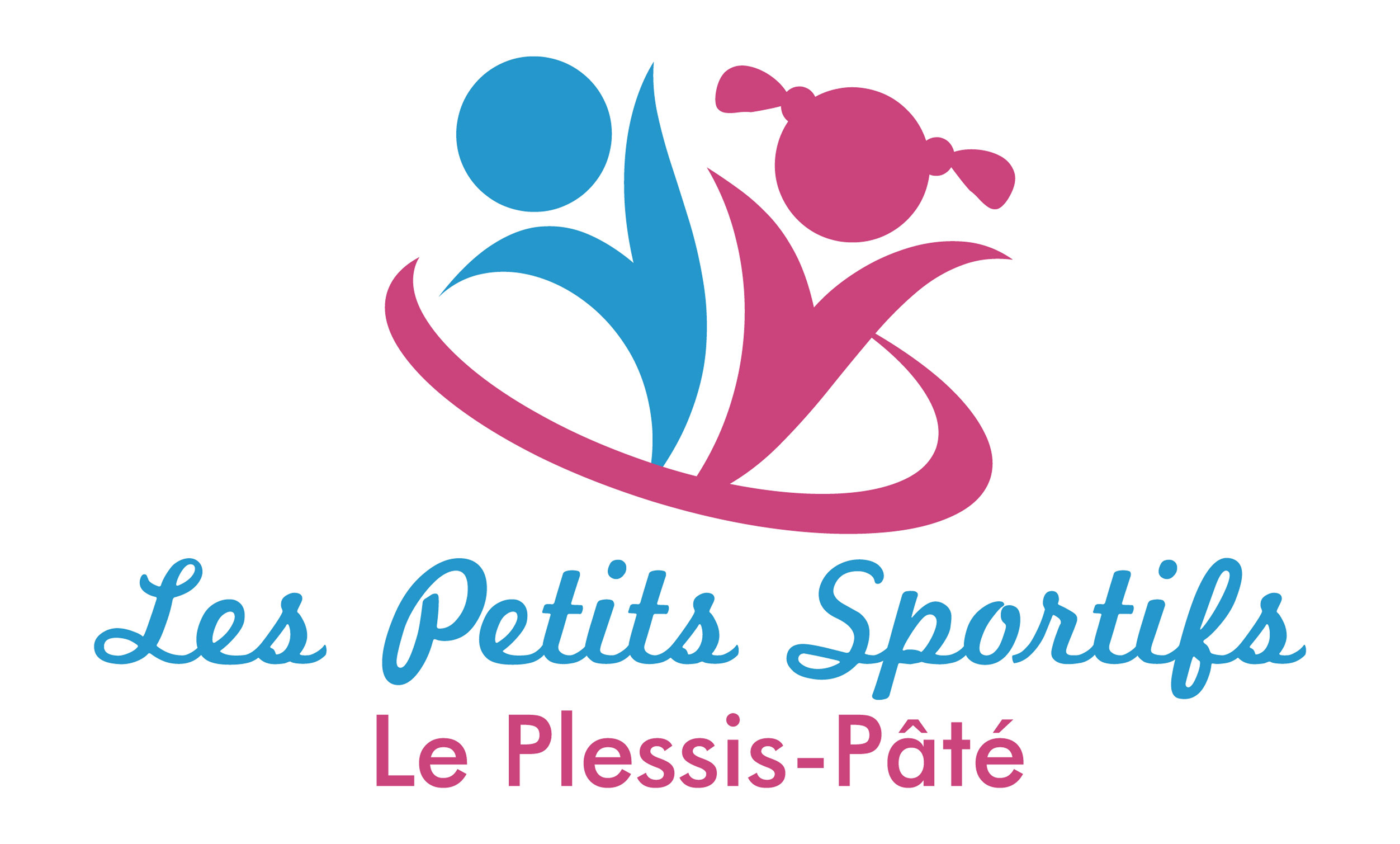 Mise à jour du 10/06/2023Tarifs de la saison 2023-2024Les tarifs ci-dessus ne comprennent pas le coût correspondant à l'adhésion à l'Association (7€, payables une fois pour chaque enfant inscrit) et qui sera à ajouter dans le calcul total (cf. fiche d’inscription).Réduction de 15 euros par activité supplémentaire, dès la 2è activité souscrite au sein d'une même famille.Détails des activitésGym câline (enfants nés en 2022 et 2021)Pré-scolaire, les enfants doivent être accompagnés d'un adulte qui participera à la séance. Multisports Les enfants doivent être chaussés de chaussons de gymnastique (uniquement) pour les pratiques dans la salle de gymnastique et de chaussures de sport dédiées pour les pratiques dans le gymnase, et porter une tenue adéquate (survêtement ou short et tee-shirt).Multisports A :Sports collectifs (Foot, hand), Roller, Hockey sur roller, AthlétismeMultisports B :Sports collectifs, Ultimate/flag-rugby/basket, Roller, Hockey sur roller, AthlétismeMultisports C Petite Section :Athlétisme, Jeux de ballons, Cirque, Sports collectifsMulti roller Maternelles et Primaire :Apprentissage du roller et de ses variantes : course, parcours, saut, et hockey rollerLes enfants doivent chausser rollers et protections une fois arrivés dans le vestiaire.Multi Combat :Découverte de plusieurs sports de combat : Grappling (il s’agit de maîtriser l’adversaire à l’aide de clés) Boxe anglaise Muay-thai (boxe thaïlandaise, avec pieds et poings)Il n’y a pas besoin de Kimono pour cette activitéBasket loisir : Jouer au Basket, tout en apprenant les bases et les règles.Judo & Jujitsu brésilienLes enfants doivent revêtir leurs kimonos une fois arrivés dans le vestiaire.Judo & BoxeLes enfants doivent revêtir leurs kimonos durant les cours de judo. L’association met à disposition des gants et un casque pour les cours de boxe.Jeux Aquatiques et Natation Avant d’accéder au vestiaire, il est indispensable de se déchausser (un espace dédié est réservé à l'entrée de la piscine). Les enfants doivent attendre l’accompagnateur dans les vestiaires dédiés.Les enfants doivent porter un maillot de bain et un bonnet. Les lunettes de natation ne sont pas obligatoires mais conseillées.Les séances de piscines ne seront assurées que si le nombre de parents référant est atteint.Les niveaux sont réalisés par défaut en fonction de la classe de l’enfant. Les profs se réservent le droit de faire changer un enfant de groupe (donc d’horaire), si il juge cela nécessaire pour la sécurité ou l’épanouissement de l’enfant.Règles spécifiquesUn calendrier des cours de chaque activité sera envoyé par mail en début de saison. En cas de modification de calendrier, celui-ci sera mis à jour et disponible sur le site de l’association.Chaque activité est soumise à un seuil minimum de 9 enfants inscrits. Si celui-ci n’est pas atteint, l’activité pourrait être déprogramméeEn vous inscrivant, vous acceptez que l'association les Petits Sportifs du Plessis Pate mémorise et utilise vos données personnelles collectées dans ce formulaire. En l'occurrence, vous autorisez l'association les Petits Sportifs du Plessis Pate à communiquer avec vous s'il le juge opportun afin de vous informer des dernières actualités de l’association ou bien pour toute correspondance à titre individuel.Afin de protéger la confidentialité de vos données personnelles, l'association les Petits Sportifs du Plessis Pate s'engage à ne pas divulguer, ne pas transmettre, ni partager vos données personnelles avec quiconque conformément au Règlement Général de Protection des Données (RGPD) sur la protection des données personnelles.Pour exercer vos droits, notamment de retrait de consentement à l'utilisation de vos données collectées par ce formulaire, vous pourrez prendre contact auprès de l'association les Petits Sportifs du Plessis Pate via l'adresse électronique suivante : lespetitssportifs@gmail.comActivités choisiesTarifTOTAL ACTIVITE(S)        =                € ADHESION+          7    €Réduction de 15 euros par activité, dès la 2ème activité souscrite au sein d'une même familleNom et prénom du premier enfant inscrit : __________________________  -                € TOTAL GENERAL                  €Type de certificatEnfantsNés en2022 - 20212020201920182017 2016 - 20152014 - 2013Type de certificatPréscolairesPSMSGSCP CE1-CE2CM1-CM2Gym CâlineQS SPORTLundi Gym CâlineQS SPORT16h30 17h30 Multisports AQS SPORTLundiMultisports AQS SPORT17h30 18h30Multisports BQS SPORTLundi  Multisports BQS SPORT18h30 19h30  Multi Roller AQS SPORTMercredi Multi Roller AQS SPORT09h30 10h30 Multi Roller BQS SPORTMercredi  Multi Roller BQS SPORT10h30 11h30  Multi CombatCERTIFICAT MEDICALMercredi11h0012h00Multisports CQS SPORTSamedi09h00 10h00 Basket LoisirQS SPORTSamedi10h00 11h00Éveil Judo/Jujitsu brésilienCERTIFICAT MEDICALSamedi11h15 12h15  Judo/BoxeCERTIFICAT MEDICALSamedi12h15 13h15  Judo/BoxeCERTIFICAT MEDICAL  Jeux aquatiques et NatationQS SPORTMercredi16h50-18h   Jeux aquatiques et NatationQS SPORTMercredi17h50-19h ActivitéEnfantActivitéTarifRéductionA payer1   0 €2-15 €3-15 €4-15 €5-15 €6-15 €UnitaireQuantitéAdhésions (une par enfant)Adhésions (une par enfant)Adhésions (une par enfant)7 €TOTAL FAMILIALTOTAL FAMILIAL                      €